AÑO 2023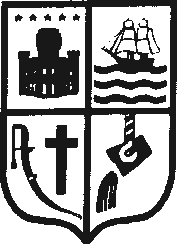 MUNICIPALIDAD DE RAMALLO DIRECCION DE HABILITACIONESEXPTE. Nº  4092.................... / 23	HABILITACION Nº....................FECHA ……………..  DE	DE 2023RAZON SOCIAL: ……………………………………………………………...RUBRO:	TRANSPORTE DE SUSTANCIAS ALIMENTICIASDOMICILIO PARTICULAR: ……………………………………………......VEHICULO: ……………….. DOMINIO: ……………….. AÑO: …………T.E.: …………………………………………………………………………….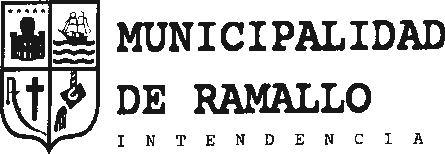 Ramallo, ………./	/ 2023.-DIRECCIÓN DE HABILITACIONDocumentación para el otorgamiento de la licencia permisionaria de Transporte de Sustancias Alimenticias:TITULAR: ……………………………………………………………………………………NOTA SR. INTENDENTE	SI  - NOCEDULA VERDE DEL AUTOMOTOR	SI  - NORADICACION EN EL PARTIDO	SI  - NOV.T.V. o R.T.O.*	SI  - NOCARNET DE CONDUCIR (si el titular es el chofer)	SI  - NOFOTOCOPIA D.N.I.	SI  - NOSEGURO DEL AUTOMOTOR	SI - NOSEGURO DE RIESGO DE TRABAJO (chofer)	SI  - NOCARNET DE MANIPULACION  DE ALIMENTOS	SI  - NO10. LIBRE DEUDA DE FALTAS VEHICULAR	SI  - NO* Verificación técnica vehicular o Revisión técnica obligatoriaCHOFER: …………………………………………………………………………………….CARNET DE CONDUCIR	SI  - NOD.N.I.	SI  - NOCARNET DE MANIPULACION DE ALIMENTOS	SI  - NOANTECEDENTES: …………………………………………………………………………..………………………………………………………………………………………………...………………………………………………………………………………………………...OBSERVACIONES: …………………………………………………………………………………………………………………………………………………………………………...………………………………………………………………………………………………...Ramallo, ……………………………………Sr. Intendente Municipalidad Prof. Gustavo PerieSu Despacho.De mi mayor consideración:Me dirijo a Ud. a los efectos de solicitarle la Habilitación	Municipal	del	vehículo,	marca	…………………………..,	dominio………………………….., a nombre de	,para su uso como transporte de …………………………………………… Adjunto a la presente fotocopias correspondientes.Atte.-Firma:Aclaración:D.N.I.:Domicilio:Certifico que la firma que antecede fue puesta ante mí y corresponde a: …………………………………………………….………………………………………………………..…… quién acredita su identidad con documento tipo ………………Nº	…-……………. …………..………….	………………………………………….Lugar y Fecha	Firma y Sello aclaratorio de la Autoridad CertificanteINSPECCIÓN VEHICULAR OCULAR------- Mediante la presente solicito al Inspector Municipal actuante, la inspección vehicular ocular del vehículo de transporte cuyos datos son:TITULAR: ……………………………………………………………………………………MARCA – MODELO: ……………………………………………………………………….TIPO: …………………………………………………………………………………………FIRMA: …………………………………… D.N.I.: ………………………………………...OBSERVACIONES: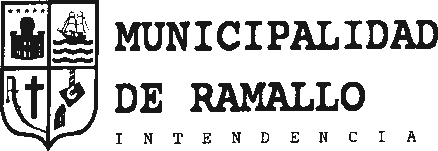 Libre de deuda de Faltas MunicipalesPara completar por el interesado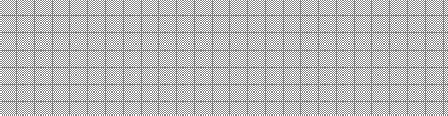 